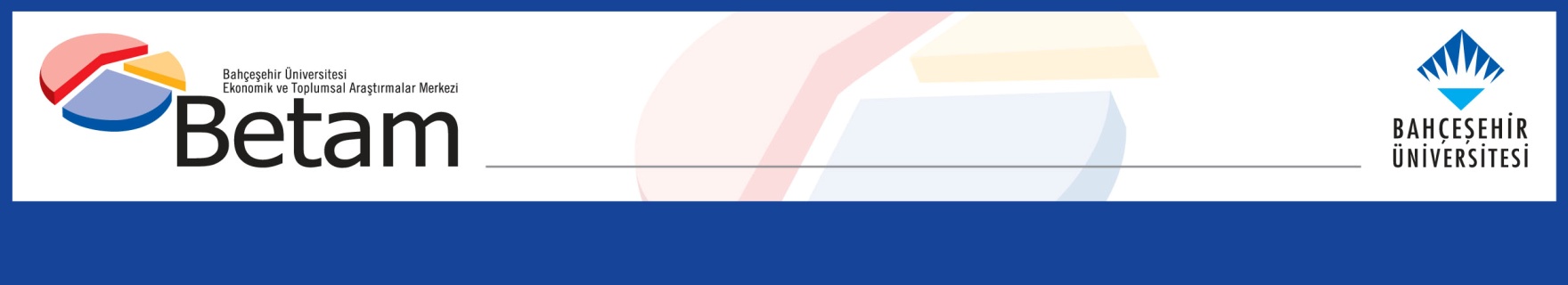 LIMITED DECREASE IN THE UNEMPLOYMENT Seyfettin Gürsel* Gökçe Uysal  and Mine Durmaz Executive SummarySeasonally adjusted labor market data show that nonagricultural unemployment rate decreased by 0.1 points and is recorded as 14.0 percent in the period of February 2017. The main reason behind this decrease in the nonagricultural unemployment rate is the increase in employment in both construction and services sectors in the periods of January and February 2017. Betam’s forecasting model predicts that the non-agricultural unemployment will remain constant at 14.0 percent in the period of February 2017. As of February 2017, Betam starts to provide the seasonally adjusted male and female nonagricultural unemployment rates. In this period, the seasonally adjusted nonagricultural male unemployment rate is 12 percent and that for females is 19.4 percent. In the second half of the year of 2016 female unemployment rates soared and thus, the gap between female and male unemployment rates increased. However, starting from January 2017, the difference between the seasonally adjusted nonagricultural unemployment rates has slightly decreased. Increases in non-agricultural labor force and employmentIn the period of February 2017, the nonagricultural labor force increased by 111 thousand and reached 25 million 820 thousand and the number of people employed in non-agricultural sectors increased by 121 thousand and reached 22 million 205 thousand (Figure 1, Table 1). While the number of people unemployed in nonagricultural sectors decreased by 10 thousand and is recoded as 3 million 615 thousand, the nonagricultural unemployment rate declined to 14.0 percent. Figure 1 Seasonally adjusted non-agricultural labor force, employment, and unemployment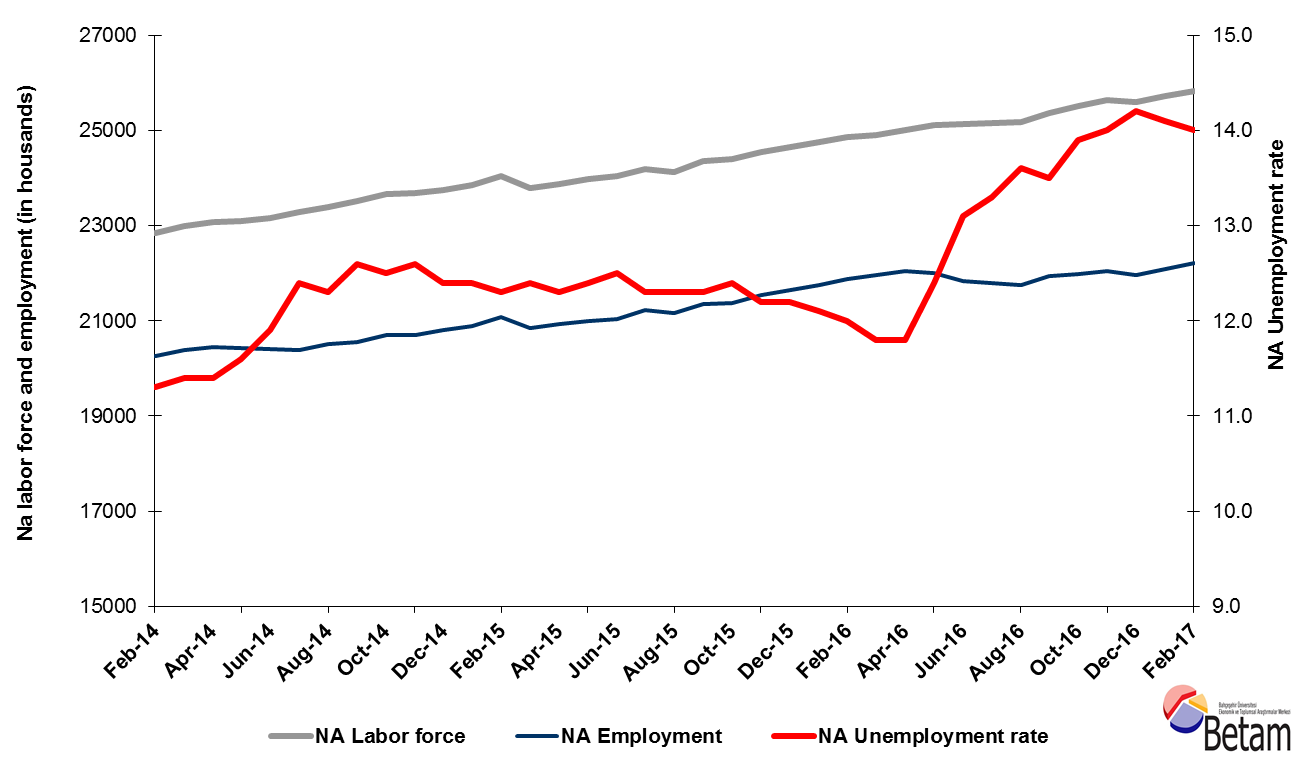 Source: Turkstat, BetamThe unemployment is expected to be constant in the period of March 2017  Betam's forecasting model had predicted that the seasonally adjusted nonagricultural unemployment rate would decrease by 0.1 percentage points and become 14.0 percent in the period of February 2017. We observe that this forecast has been confirmed. Betam’s forecasting model predicts the seasonally adjusted March 2017 nonagricultural unemployment remain constant at the level of 10.4 percent. Forecasting model details are available on Betam's website. Kariyer.net application per vacancy series used in the Betam forecasting model is depicted in Figure 1. Kariyer.net series is only one of the inputs of Betam forecast model. Indeed, several variables such as employment agency (İŞKUR) data, reel sector confidence index, capacity utilization rate are used in forecasting. Taken into account all these factors, Betam's forecasting model predicts that seasonally adjusted nonagricultural unemployment rate will remain constant in the period of March 2017. Figure 2 Seasonally adjusted nonagricultural unemployment rate and application per vacancy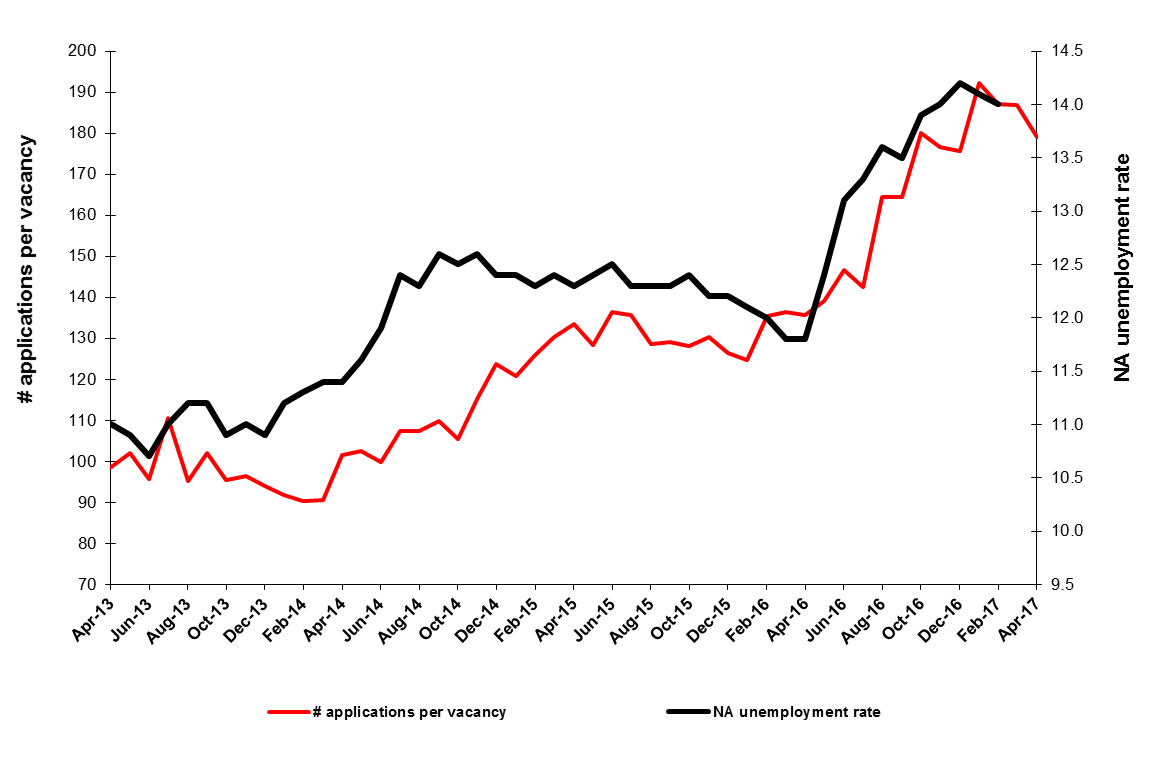 Source: Turkstat, BetamEmployment increases in services and construction According to seasonally adjusted sectoral labor market data, recent developments in industry sector during the last three periods do not seem favorable (Figure 3, Table 2).  The employment in the industry sector had decreased by 51 thousand in December 2016, had increased by just 9 thousand in January 2017 and declined by 23 thousand in the period of February 2017. On the other hand, the unemployment decreased in the last two periods has been provided by the employment increase in the services sector by 96 thousand and 61 thousand respectively. Figure 3 Employment by sectors (in thousands) 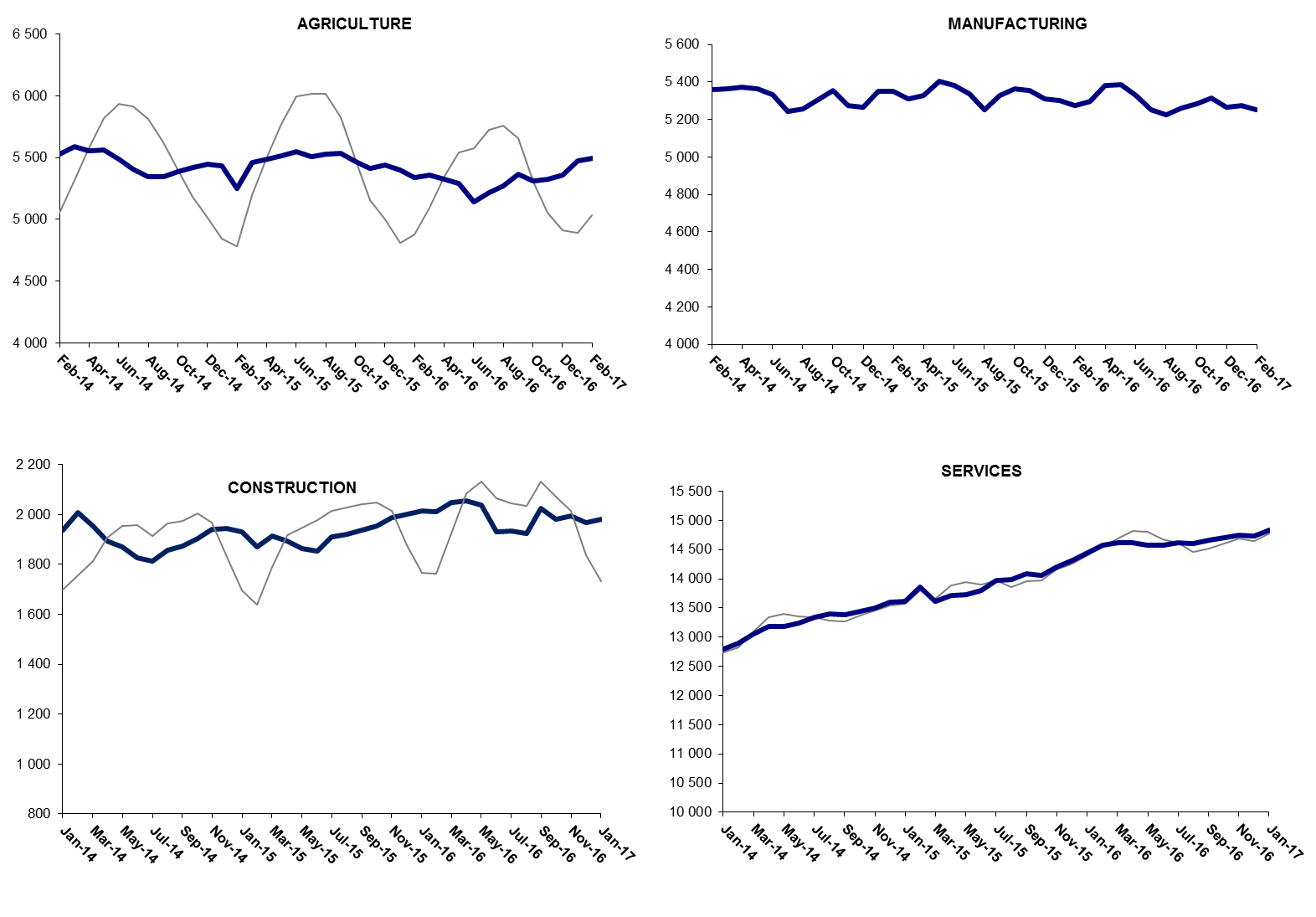 Source: Turkstat, BetamYearly increase of non-agricultural employment continues to be slow From March 2016 to March 2017 the nonagricultural labor force increased by 1 million 8 thousand (4.1 percent) and the nonagricultural employment increased by 340 thousand (1.6 percent) (Figure 4). Thus, the number of non-agricultural unemployed increased by 668 thousand (21.3 percent) in the period of February 2017. The increase in non-agricultural employment declined to 340 thousand whereas the increase non-agricultural labor force remains around 1 million level. Parallel to this situation, the increase in non-agricultural unemployment reached 668 thousand within a year. Figure 4 Year-on-year changes in non-agricultural labor force, employment, and unemployment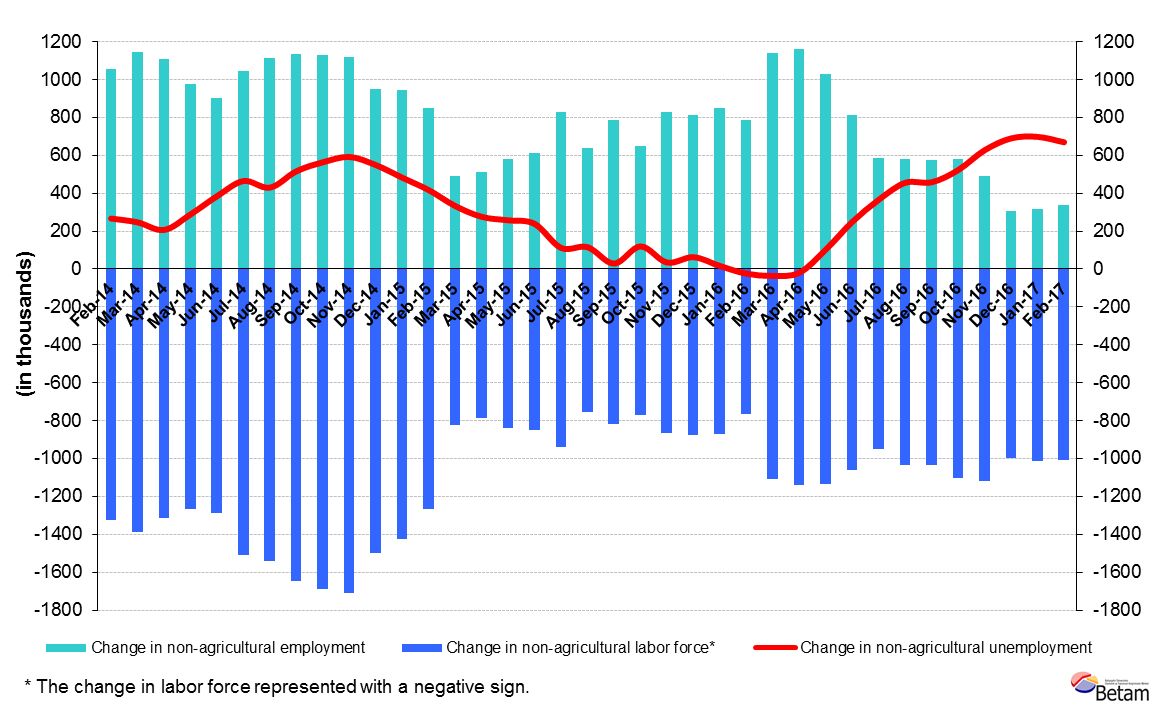 Source: Turkstat, BetamStrong increase in female unemployment Turkstat revised the labor market statistics drastically in February 2014. Within this framework, they back casted various labor market indicators and they also continued to announce seasonally adjusted series. However, Turkstat is not providing back-casted series by gender. Therefore, female and male labor market statistics were not sufficiently long for the seasonal adjustment procedures. Indeed, at least 36 observations are required to implement a reliable seasonal-adjustment procedure. When February 2017 data released, we have sufficient 36 observations to run the seasonal-adjustment procedure. Note that the seasonal-adjustment procedure might generate volatility in the series for some more time. Figure 5 shows the seasonally adjusted nonagricultural female and male unemployment rates. In the period of February 2017, the male unemployment rate is 12 percent whereas that for women is 19.4 percent. The gender gap in the unemployment rates has soared since May 2016. From the period of May to the period of December the male unemployment rate increased from 10.9 percent to 12.0 percent while the female unemployment rate increased from 16.7 percent to 19.6 percent. In other words, during this period the increase in the male unemployment rate was 1.1 percentage points whereas the female unemployment rate increased by 2.9 percentage points. The difference between male and female unemployment rates had reached 8,4 percentage points (=20-11,6) in the period of December 2016. Starting from February-January 2017, the female unemployment rates have been decreased slightly while the male unemployment rates have followed a flat trend. Therefore, the difference between female and male unemployment rates declined to 7.4 percentage points (=19,4-12) in March period. Figure 5 Seasonally adjusted female and male nonagricultural unemployment rates (%)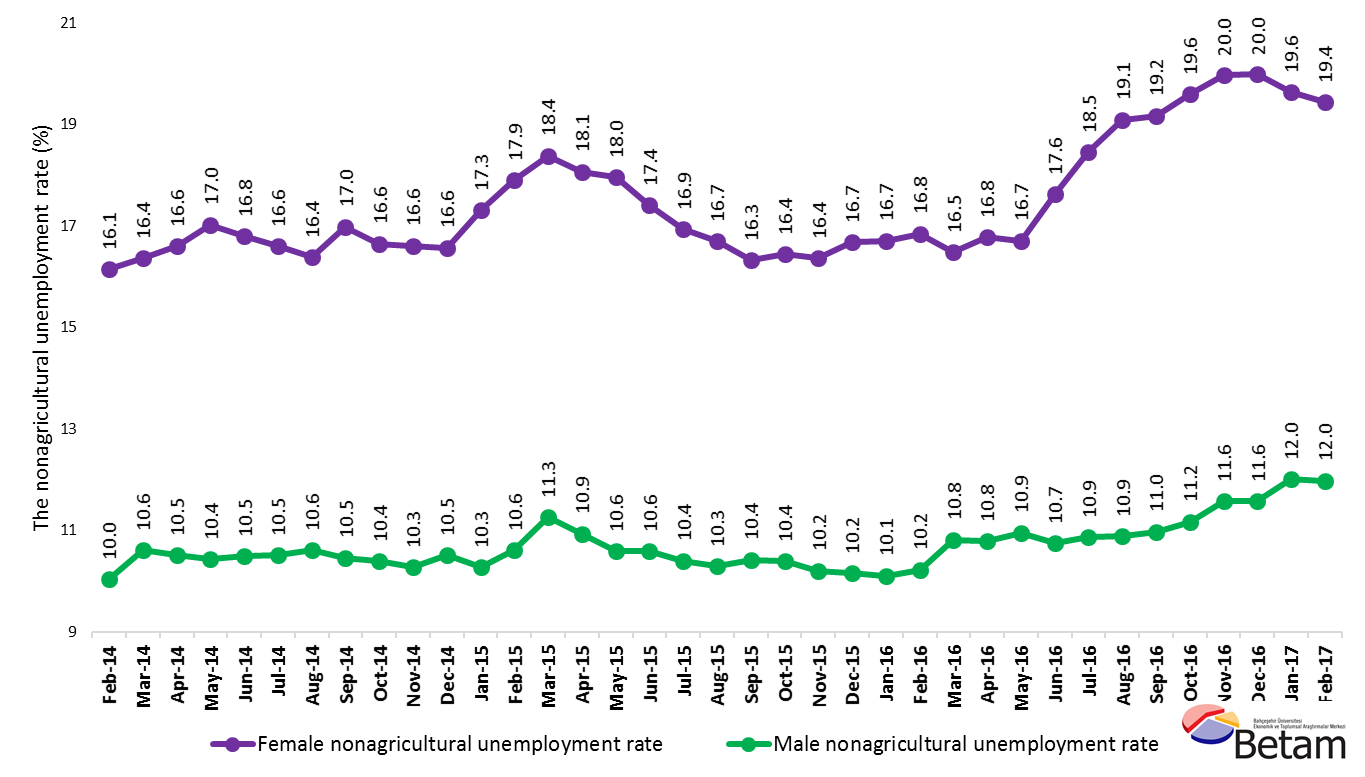 Source: Turkstat, BetamTable 1 Seasonally adjusted non-agricultural labor market indicators (in thousands)Source: Turkstat, BetamTable 2 Seasonally adjusted employment by sectors (in thousands)Source: Turkstat, BetamLabor forceEmploymentUnemploymentUnemployment rateMonthly changesMonthly changesMonthly changesJanuary-142248419966251811.2%Labor forceEmploymentUnemploymentFebruary-142285120269258211.3%36730364March-142299820376262211.4%14710740April-142307320443263011.4%76679May-142310320423268011.6%30-2050June-142315620400275611.9%53-2376July-142328220395288712.4%126-5131August-142338820511287712.3%106116-10September-142352120557296412.6%1334687October-142365920702295712.5%139145-6November-142368920704298512.6%29227December-142374820803294512.4%5999-40January-152385720899295812.4%1109614February-152404021083295712.3%183184-1March-152378920839295012.4%-251-244-7April-152386320928293512.3%7489-15May-152397621003297312.4%1137538June-152403421030300412.5%582731July-152419321217297612.3%158187-29August-152412921161296812.3%-64-56-8September-152434921354299512.3%22019327October-152440221376302612.4%532231November-152454021546299412.2%138170-32December-152464221636300612.2%1039013January-162475321758299512.1%111122-11February-162484821866298212.0%95108-13March-162489221955293711.8%4589-44April-162499922049295011.8%1079413May-162511622002311412.4%118-47165June-162512121830329113.1%4-172176July-162514321799334413.3%22-3153August-162517621752342413.6%33-4780September-162536021936342413.5%1841840October-162551921972354713.9%16036124November-162563822049358914.0%1197742December-162559921964363514.2%-39-8546January-172570922084362514.1%110120-10February-172582022205361514.0%111121-10AgricultureManufacturingConstructionServiceMonthly changesMonthly changesMonthly changesMonthly changesJanuary-1450535131189512805AgricultureManufacturingConstructionServiceFebruary-145382523219371279732910142-8March-145525535920091290214312772105April-1455905365195413057656-55155May-1455585373189313177-328-61120June-14556553641869131907-9-2413July-1454905332182613243-75-32-4353August-1454075243181413338-83-89-1295September-1453445257185713397-63144359October-1453435306187413377-14917-20November-145389535319051344346473166December-145423527319391349334-803450January-155444526619431359421-74101February-1554355349193213618-983-1124March-1552525351187113862-1832-61244April-1554625308191513616210-4344-246May-15548853261895137072618-2091June-15551754041864137352978-3128July-155551538018531379634-24-1161August-1555075336190913972-44-4456176September-155531525219191398924-841017October-155534532719371409137518102November-1554675363195514057-673618-34December-1554115353198714206-56-1032149January-165441531120021432330-4215117February-1653985300201314445-43-1111122March-1653415276201014580-57-24-3135April-165357529520481461216193832May-1653285381205314615-298653June-1652895386203714579-395-16-36July-1651395330193214568-150-56-105-11August-165216525419341461177-76243September-165268522419251460452-30-9-7October-165364526020231465396369849November-1653095282198214707-5522-4154December-165322531619931474013341133January-175359526519671473237-51-26-8February-175472527419821482811391596Kadın İşgücüKadın İstihdam Kadın İşsizErkek İşgücü Erkek İstihdam Erkek İşsizŞubat 145913495994216800151141686Mart 146051506296316942151451731Mayıs 146115510098816978151931753Şubat 1461245082100917021152461739Mart 1461535120102117082152901734Mayıs 1462005171103217109153121802Şubat 1462995267104717186153631795Mart 1463365260108017188153901823Mayıs 1463845321108117227154381795Şubat 1463985335109017230154591844Mart 1464185354109317322155021844Mayıs 1465045378112817310155321844Şubat 1465555382115117416155701861Mart 1465335333117617262153191835Mayıs 1465395358116017315154231849Şubat 1466305439117217343155081831Mart 1466565498114817441155931844Mayıs 1467425600113817492156731798Şubat 1467135592112417513157091815Mart 1467585655111217587157551842Mayıs 1467775662112417609157791865Şubat 1468725747113317619158211824Mart 1469725809116717648158571813Mayıs 1470165844117617666158821811Şubat 1470435857119017708158981839Mart 1470705905118717841159121850Mayıs 1471415943122017872159441849Şubat 1471805980123017923159601918Mart 1472605981128517884159631949Mayıs 1472625922132717925159771968Şubat 1473265927137117945159932001Mart 1473755961139417987160141992Mayıs 1474375980142618043160282044Şubat 1474565967145318145160442086Mart 1474615969146318140160412149Mayıs 1474555992146418248160562205Şubat 1475086050147418249160632222